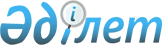 О внесении изменений и дополнений в приказ Министра энергетики Республики Казахстан от 6 декабря 2018 года № 481 "Об утверждении Правил организации и проведения торгов сжиженным нефтяным газом через электронные торговые площадки"
					
			Утративший силу
			
			
		
					Приказ Министра энергетики Республики Казахстан от 8 января 2020 года № 5. Зарегистрирован в Министерстве юстиции Республики Казахстан 15 января 2020 года № 19877. Утратил силу приказом Министра энергетики Республики Казахстан от 7 июня 2022 года № 202.
      Сноска. Утратил силу приказом Министра энергетики РК от 07.06.2022 № 202 (вводится в действие по истечении десяти календарных дней после дня его первого официального опубликования).
      ПРИКАЗЫВАЮ:
      1. Внести в приказ Министра энергетики Республики Казахстан от 6 декабря 2018 года № 481 "Об утверждении Правил организации и проведения торгов сжиженным нефтяным газом через электронные торговые площадки" (зарегистрирован в Реестре государственной регистрации нормативных правовых актов за № 17897, опубликован 12 декабря 2018 года в Эталонном контрольном банке нормативных правовых актов Республики Казахстан) следующие изменения и дополнения:
      в Правилах организации и проведения торгов сжиженным нефтяным газом через электронные торговые площадки, утвержденных указанным приказом:
      пункт 3 изложить в следующей редакции:
      "3. Для проведения электронных торгов сжиженным нефтяным газом организатор торгов обеспечивает наличие:
      1) электронной торговой площадки, отвечающей требованиям, приведенным в приложении к настоящим Правилам;
      2) управляющего комитета организатора торгов;
      3) структурного подразделения, оснащенного необходимыми средствами по обеспечению режима конфиденциальности, а также сохранности сведений, составляющих коммерческую тайну на электронной торговой площадке, в том числе на электронных носителях;
      4) у сотрудников организатора торгов, занимающих руководящие должности, связанные с организацией электронных торгов сжиженным нефтяным газом:
      высшего образования;
      стажа работы в сфере электронной торговли, товарных бирж и (или) в финансовых организациях не менее трех лет;
      5) у сотрудников организатора торгов, занимающих должности, связанные с организацией электронных торгов сжиженным нефтяным газом, за исключением руководящих – высшего или после среднего образования;
      6) структурных подразделений по организации электронной торговли и по работе с клиентами;
      7) договора с банком второго уровня об использовании механизма клиринговой системы для расчета по заключаемым сделкам или договора с клиринговой организацией, обслуживающей электронную торговую площадку, соответствующей требованиям законодательства Республики Казахстан о товарных биржах;
      8) собственного интернет-ресурса на казахском и русском языках, содержащего информацию об электронной торговой площадке и порядке проведения на ней торгов, специальный раздел для размещения результатов электронных торгов.";
      пункты 9 и 10 изложить в следующей редакции:
      "9. Участниками электронных торгов в качестве продавцов сжиженного нефтяного газа являются следующие категории субъектов систем снабжения сжиженным нефтяным газом, в том числе выступающие в качестве дилеров, либо их представители (агенты, брокеры):
      1) производители сжиженного нефтяного газа;
      2) собственники сжиженного нефтяного газа, произведенного в процессе переработки принадлежащего им на праве собственности или иных законных основаниях углеводородного сырья.
      10. Участниками электронных торгов в качестве покупателей сжиженного нефтяного газа являются следующие категории субъектов систем снабжения сжиженным нефтяным газом, в том числе выступающие в качестве дилеров, либо их представители (агенты, брокеры):
      1) газосетевые организации;
      2) промышленные потребители, владельцы газонаполнительных пунктов и (или) автогазозаправочных станций, имеющие на праве собственности или иных законных основаниях емкости хранения сжиженного нефтяного газа общим объемом не менее 60 кубических метров с возможностью их заполнения с железнодорожных цистерн, либо заключившие договор об оказании услуг по хранению и перевалке сжиженного нефтяного газа объемом не менее 60 кубических метров в месяц с владельцем газонаполнительной станции в соответствующем регионе поставки.
      Для промышленных потребителей, владельцев газонаполнительных пунктов и (или) автогазозаправочных станций, в случае их участия в электронных торгах по торговым инструментам, предусматривающим поставку сжиженного нефтяного газа автомобильным транспортом, требования подпункта 2) настоящего пункта не распространяются.";
      пункты 14 и 15 изложить в следующей редакции:
      "14. Управляющий комитет организатора торгов состоит из числа представителей Национальной палаты предпринимателей Республики Казахстан, объединений субъектов частного предпринимательства, аккредитованных в уполномоченном органе, участников электронных торгов, а также иных заинтересованных лиц. При этом количество членов – представителей продавцов и членов – представителей покупателей является равным.
      15. Управляющий комитет организатора торгов утверждает:
      1) график и периодичность проведения торговых дней и основных торговых сессий;
      2) торговые инструменты;
      3) размеры лотов;
      4) размеры гарантийного обеспечения для участия в электронных торгах;
      5) сведения о транспортных расходах по доставке сжиженного нефтяного газа до административных центров областей, городов республиканского значения и столицы, а также об иных дополнительных расходах по каждому торговому инструменту.
      Информация, указанная в подпунктах 1) – 5) настоящего пункта, публикуется на официальных интернет-ресурсах организаторов торгов в течение трех рабочих дней с даты ее утверждения управляющим комитетом организатора торгов.";
      пункты 18 и 19 изложить в следующей редакции:
      "18. В течение срока, указанного в пункте 17 настоящих Правил, заявитель проводит для Комиссии удаленные тестовые электронные торги в имитационном режиме с участием в одних электронных торгах по условному торговому инструменту не менее трех условных продавцов и не менее пяти условных покупателей, позволяющие подтвердить имеющийся функционал электронной торговой площадки.
      19. По результатам рассмотрения заявления и проведения удаленных тестовых электронных торгов Комиссия принимает решение о соответствии либо несоответствии заявителя требованиям, установленным в главе 2 настоящих Правил. 
      При этом владелец электронной торговой площадки, в отношении которого Комиссией принято решение о соответствии требованиям, установленным в главе 2 настоящих Правил, и уполномоченный орган до начала проведения электронных торгов обеспечивают интеграцию электронной торговой площадки с информационной системой уполномоченного органа.
      Наименования и контактные данные владельцев электронных торговых площадок, в отношении которых Комиссией принято решение о соответствии требованиям, установленным в главе 2 настоящих Правил, публикуются на официальном интернет-ресурсе уполномоченного органа.";
      пункт 25 изложить в следующей редакции:
      "25. Отраженные в плане поставки объемы сжиженного нефтяного газа продавцы выставляют на реализацию через электронные торговые площадки в течение пяти рабочих дней, начиная с пятнадцатого числа месяца, предшествующего планируемому, с фактической отгрузкой сжиженного нефтяного газа в течение планируемого месяца.
      При этом в случае несвоевременного распределения производителем обязательного к поставке объема сжиженного нефтяного газа между собственниками сжиженного нефтяного газа, произведенного в процессе переработки принадлежащего им на праве собственности или иных законных основаниях углеводородного сырья, дата начала электронных торгов, указанная в части первом настоящего пункта, переносится на более поздний срок, но не более чем на пять рабочих дней.";
      пункт 26 исключить;
      пункты 28, 29 и 30 изложить в следующей редакции:
      "28. Организатор торгов в течение периода, указанного в пункте 25 настоящих Правил, проводит пять торговых сессий по каждому торговому инструменту.
      29. Об изменении графика и периодичности проведения торговых дней и торговых сессий, а также о проведении дополнительных торговых сессий участники электронных торгов извещаются не позднее, чем за 24 часа до начала торгового дня.
      30. Продавцы сжиженного нефтяного газа в каждую торговую сессию выставляют на продажу двадцать процентов от объема сжиженного нефтяного газа, обязательного для реализации ими в рамках плана поставки через электронные торговые площадки.
      При этом, если объем сжиженного нефтяного газа, обязательный для реализации соответствующим продавцом через электронные торговые площадки, составляет меньше ста восьмидесяти тонн, то такой продавец выставляет на продажу более двадцати процентов от объема, начиная с первой торговой сессии.
      В случае, если на прошедших торговых сессиях выставлялся на реализацию, но не был реализован объем сжиженного нефтяного газа, такой объем дополнительно выставляется на последующих торговых сессиях.";
      пункт 33 изложить в следующей редакции:
      "33. Максимальный размер партии сжиженного нефтяного газа, ежемесячно приобретаемый на электронной торговой площадке покупателем, составляет десять процентов от объема сжиженного нефтяного газа, подлежащего реализации через электронные торговые площадки в соответствии с планом поставки на планируемый месяц.
      Объем сжиженного нефтяного газа, указанный в части первой настоящего пункта, устанавливается организатором торгов для каждого покупателя с учетом фактических объемов приобретения им сжиженного нефтяного газа в течение текущего календарного месяца на всех электронных торговых площадках. 
      Данные об объемах приобретения получаются организатором торгов посредством информационной системы уполномоченного органа.";
      пункты 35 и 36 изложить в следующей редакции:
      "35. Электронные торги сжиженным нефтяным газом проводятся в виде двойного встречного (анонимного) аукциона в следующем порядке:
      1) в течение торговой сессии участники электронных торгов подают организатору торгов заявки на покупку (продажу) товара с соблюдением требований к минимальной и максимальной цене на товар, установленных пунктом 36 настоящих Правил;
      2) в течение торгового дня проводится одна торговая сессия, за исключением случая, установленного в пункте 36-1 Правил;
      3) продолжительность торговой сессии составляет два часа;
      4) базисами поставки определяются объекты, используемые продавцами для налива сжиженного нефтяного газа в железнодорожные цистерны и (или) автогазовозы с производственных объектов производителей сжиженного нефтяного газа или объектов, технологически связанных с такими производственными объектами;
      5) в заявке на покупку (продажу) товара содержатся следующие основные сведения:
      наименование участника торгов;
      вид заявки (на покупку или продажу);
      наименование покупаемого (продаваемого) товара;
      цена товара, указываемая в тенге;
      количество товара, заявляемого на покупку (продажу);
      иные сведения, определенные организатором торгов;
      6) все принятые заявки сводятся в очереди неудовлетворенных заявок на продажу и покупку:
      заявки на покупку ранжируются в порядке убывания указанных в них цен, а при равных ценах – в порядке очередности их поступления в торговую систему;
      заявки на продажу ранжируются в порядке возрастания указанных в них цен, а при равных ценах – в порядке очередности их поступления в торговую систему;
      7) вновь поступившая заявка на продажу удовлетворяется за счет имеющихся заявок на покупку, в которых цены покупки выше или равны цене поступившей заявки, начиная с заявки на покупку, содержащей наивысшую цену. Данный процесс продолжается до полного удовлетворения такой заявки на продажу либо до исчерпания приемлемых по цене заявок на покупку;
      8) вновь поступившая заявка на покупку удовлетворяется за счет имеющихся заявок на продажу, в которых цены продажи ниже или равны цене поступившей заявки, начиная с заявки на продажу, содержащей самую низкую цену. Данный процесс продолжается до полного удовлетворения такой заявки на покупку либо до исчерпания приемлемых по цене заявок на продажу.
      На основании вновь поступившей заявки совершаются одна или более сделок, в зависимости от числа востребованных встречных заявок на покупку (продажу). Сделки совершаются по ценам, указанным в востребованных встречных заявках;
      9) полностью удовлетворенные заявки на покупку (продажу) в дальнейшем в торгах не участвуют. Частично удовлетворенные заявки продолжают участвовать в торгах в части неудовлетворенных объемов на покупку (продажу);
      10) участники электронных торгов вправе подавать неограниченное количество заявок на покупку (продажу) товара. При этом любую заявку, поданную участником торгов, допускается снять до момента заключения сделки;
      11) сделки, зарегистрированные торговой системой, с ценами, несоответствующими требованиям пункта 36 настоящих Правил, подлежат незамедлительному аннулированию организатором торгов, о чем письменно извещаются стороны сделки;
      12) по окончании всех торговых сессий неудовлетворенные заявки аннулируются организатором торгов.
      36. Минимальный уровень цены сжиженного нефтяного газа, формируемый в течение торговой сессии, не должен быть менее 90 процентов от базовой цены, а максимальный уровень цены не должен быть более 110 процентов от базовой цены.
      При этом на торговых сессиях в качестве базовой цены сжиженного нефтяного газа признаются следующие цены:
      на первых электронных торгах базовая цена устанавливается на уровне текущей предельной цены сжиженного нефтяного газа, реализуемого в рамках плана поставки сжиженного нефтяного газа на внутренний рынок Республики Казахстан вне электронных торговых площадок, утвержденной уполномоченным органом в соответствии с подпунктом 7) статьи 6 Закона;
      в последующие торговые сессии базовая цена устанавливается на уровне средневзвешенной цены сжиженного нефтяного газа, сложившейся за предыдущую торговую сессию по соответствующему торговому инструменту, на которой заключались сделки;
      в случае, если в течение одной торговой сессии сделки по соответствующему торговому инструменту не заключались, на каждой из следующих торговый сессий базовая цена уменьшается на не менее десяти процентов за сессию, до наступления одного из следующих условий:
      1) заключение сделки по соответствующему торговому инструменту;
      2) достижение уровня текущей предельной цены сжиженного нефтяного газа, реализуемого в рамках плана поставки сжиженного нефтяного газа на внутренний рынок Республики Казахстан вне электронных торговых площадок, утвержденной уполномоченным органом в соответствии с подпунктом 7) статьи 6 Закона.
      Базовая цена сжиженного нефтяного газа устанавливается на объектах по наливу сжиженного нефтяного газа в железнодорожные цистерны и (или) автогазовозы.";
      дополнить пунктами 36-1, 36-2, 36-3 и 36-4 следующего содержания:
      "36-1. Дополнительные торговые сессии проводятся организатором торгов по запросу продавца в следующих случаях:
      1) в случае возникновения у продавца неотгруженных объемов сжиженного нефтяного газа, обязательного для реализации на внутреннем рынке Республики Казахстан вне электронных торговых площадок, в связи с отказом газосетевой организации или промышленного потребителя, использующего сжиженный нефтяной газ в качестве сырья для производства нефтегазохимической продукции, от приобретения сжиженного нефтяного газа;
      2) в случае возникновения у продавца неотгруженных объемов сжиженного нефтяного газа, обязательного для реализации на внутреннем рынке Республики Казахстан через электронные торговые площадки, в связи с отказом покупателя от оплаты приобретенного через электронную торговую площадку сжиженного нефтяного газа;
      3) если в течение срока, указанного в пункте 25 настоящих Правил, продавцом не реализован объем сжиженного нефтяного газа, обязательный для реализации на внутреннем рынке Республики Казахстан через электронные торговые площадки.
      С даты наступления случаев, указанных в подпунктах 1) - 3) настоящего пункта, продавец в течение двух рабочих дней обращается к организатору торгов для проведения дополнительных торговых сессий.
      Дополнительная торговая сессия по соответствующему торговому инструменту может проводиться организатором торгов в один торговый день с торговой сессией, но в разные временные интервалы.
      36-2. В случаях, указанных в подпунктах 1) - 3) пункта 36-1 настоящих Правил:
      1) на первых двух дополнительных торговых сессиях регион (группа регионов) поставки сохраняется, а базовая цена на каждую дополнительную торговую сессию устанавливается на уровне средневзвешенной цены сжиженного нефтяного газа, сложившейся за предыдущую торговую сессию по соответствующему торговому инструменту, на которой заключались сделки с поставкой в данный регион (группу регионов);
      2) в случае если в течение первых двух дополнительных торговых сессий сделки по соответствующему торговому инструменту не заключались, то организатором торгов проводится еще три дополнительных торговых сессий, на которых регионом поставки определяется территория Республики Казахстан, а базовая цена на каждую дополнительную торговую сессию устанавливается на уровне средневзвешенной цены сжиженного нефтяного газа, сложившейся за предыдущую торговую сессию по всем торговым инструментам организатора торгов.
      36-3. При проведении дополнительных торговых сессий продавцы сжиженного нефтяного газа, начиная с первой дополнительной торговой сессии, выставляют на электронные торги весь объем сжиженного нефтяного газа, необходимый для исполнения ими плана поставки.
      36-4. В случае, если продавцом в полном соответствии с настоящими Правилами выставлялся на реализацию на торговых сессиях и дополнительных торговых сессиях, но не был реализован объем сжиженного нефтяного газа, продавец уведомляет об этом уполномоченный орган и реализует такой объем иным лицам вне плана поставки. При этом данный объем сжиженного нефтяного газа учитывается в качестве исполнения продавцом плана поставки.";
      пункт 6 приложения к указанным Правилам изложить в следующей редакции:
      "6. Электронная торговая площадка должна соответствовать требованиям информационной безопасности, согласно законодательству Республики Казахстан об информатизации.".
      2. Департаменту газа и нефтегазохимии Министерства энергетики Республики Казахстан в установленном законодательством Республики Казахстан порядке обеспечить:
      1) государственную регистрацию настоящего приказа в Министерстве юстиции Республики Казахстан;
      2) размещение настоящего приказа на интернет-ресурсе Министерства энергетики Республики Казахстан;
      3) в течение десяти рабочих дней после государственной регистрации настоящего приказа в Министерстве юстиции Республики Казахстан представление в Департамент юридической службы Министерства энергетики Республики Казахстан сведений об исполнении мероприятий, предусмотренных подпунктами 1) и 2) настоящего пункта.
      3. Контроль за исполнением настоящего приказа возложить на курирующего вице-министра энергетики Республики Казахстан.
      4. Настоящий приказ вводится в действие по истечении десяти календарных дней после дня его первого официального опубликования.
      "СОГЛАСОВАН"Министерство торговли и интеграцииРеспублики Казахстан
      "СОГЛАСОВАН"Министерство цифрового развития, инновацийи аэрокосмической промышленностиРеспублики Казахстан
					© 2012. РГП на ПХВ «Институт законодательства и правовой информации Республики Казахстан» Министерства юстиции Республики Казахстан
				
      Министр энергетики Республики Казахстан 

Н. Ногаев
